Task-based Activity Cover SheetTask Title: Departure Time 24 hr ConversionTask Title: Departure Time 24 hr Conversion	Learner Information and Tasks: Individuals use the train or bus timetable for getting to an interview, going to an appointment, getting to their job, volunteering or taking their family to an event.  Sometimes the timetable will appear with the regular 12 hour or 24 hour times.  Look at the Richmond Hill Train & Bus timetable.Task 1:	What is the earliest time in a 12 hour format that the train departs from Union Station?  Task 2:	What time in a 12 hour format does the last train leave Union Station? Task 3:	How often do the buses run out of Union Station Bus Terminal after 9:00 p.m.?Task 4:	If you are departing from Old Cummer GO after 5:00 PM, how many trains will be running between 5:00 p.m. and 7:00 p.m.?Task 5:	If you are leaving Langstaff GO between 10:00 pm and midnight, what are times of the buses in a 12 hour format? Task Title: Departure Time 24 hr Conversion	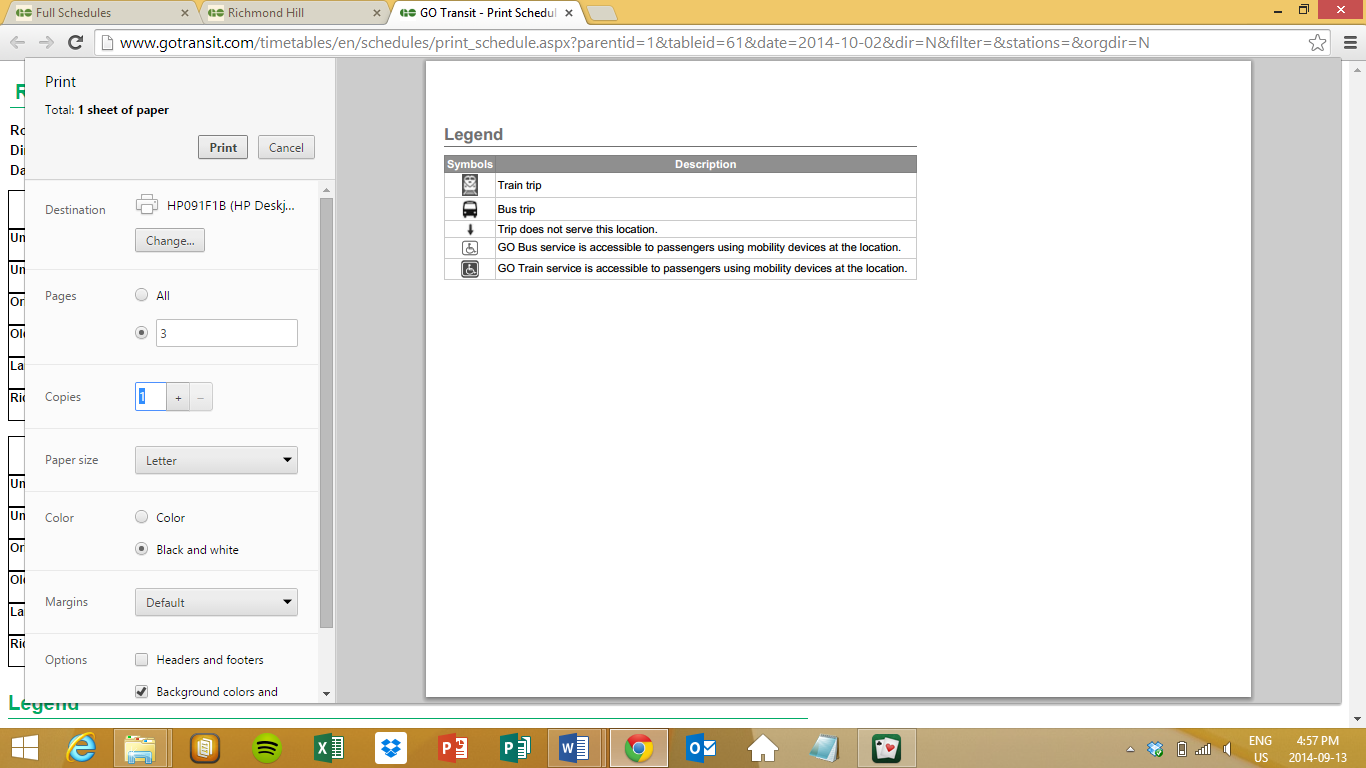 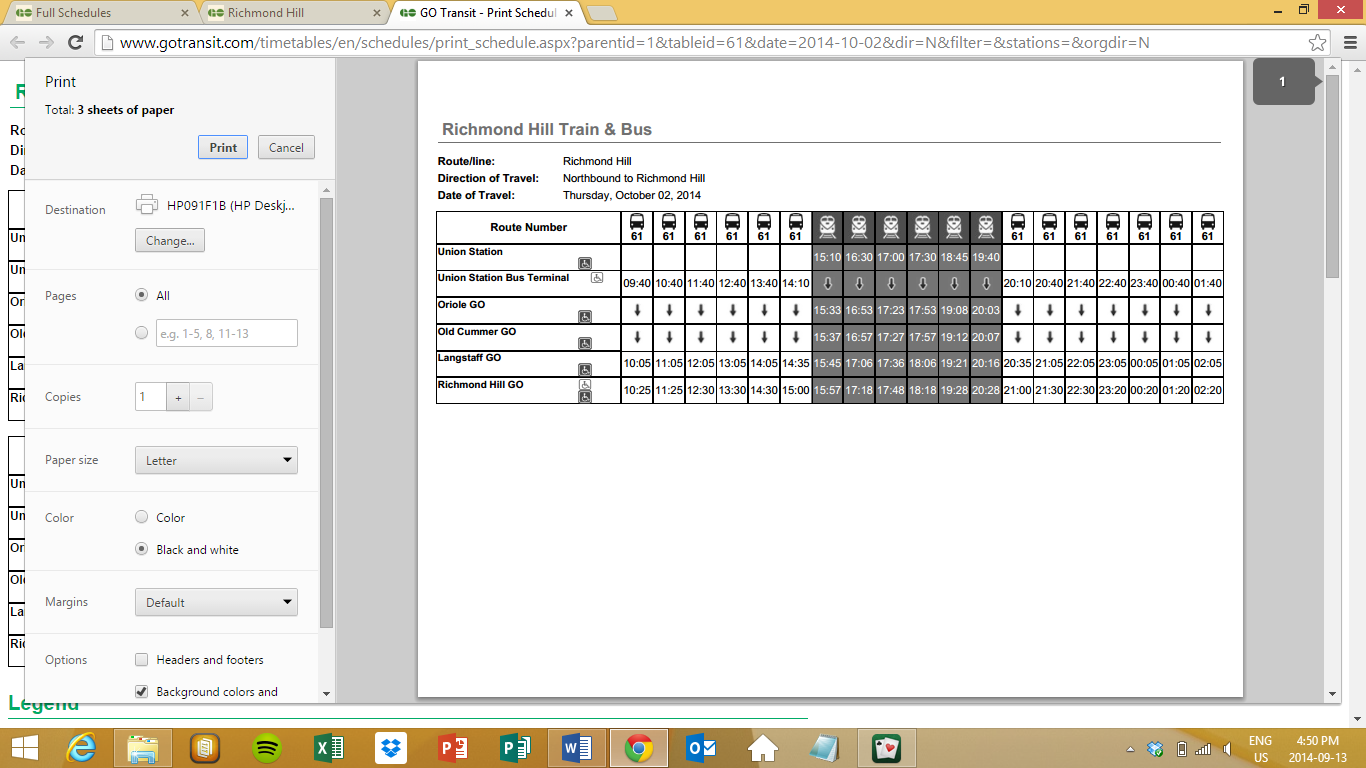 Task Title: Departure Time 24 hr ConversionAnswer KeyTask 1:	3:10 p.m. (15:10 was converted)Task 2:	7:40 p.m. (19:40 was converted)Task 3:	every hourTask 4:	2 trains- 5:27 p.m. (17:27) and 5:57 p.m. (17:57) Task 5:	10:05 p.m.  (22:05) and 11:05 p.m. (23:05)Task Title: Departure Time 24hr ConversionThis task:      was successfully completed___ 		needs to be tried again___Task Title: Departure Time 24 hr Conversion____________________________						_________________________Instructor (print)								Learner SignatureSkill Building ActivitiesLinks to online resources:https://www.youtube.com/watch?v=Gho_vu5PZTY   - Reading the New York bus schedulehttps://www.youtube.com/watch?v=ByP1IWg1PPY  - Calculating Time  (9 min)https://www.youtube.com/watch?v=fHAt7lDjVGA  - 12 vs 24 hour clock  (4 ½ min)http://www.ehow.com/how_2248124_read-bus-time-schedules.html http://www.gcflearnfree.org/everydaylife/aroundtown - Links to Time Practice and Telling TimeLearningHUB online courses available:Math, Independent Study (assigned by practitioner following assessment)Math Skills for Today (C2.2), Managing Your Time (On Moodle)Essential Skills, Independent Study (assigned by practitioner following assessment)Basic Skills for the Real World (Assignment 8)Live Classes (SABA) – Math Stories*To access LearningHUB courses, learners must register for the LearningHUB e-Channel program by completing the registration form on their website and completing the course selection (page 2 of the registration form): https://www.learninghub.ca/get_registered.aspx*To Access LearningHUB Course Catalogue:http://www.learninghub.ca/Files/PDF-files/HUBcoursecatalogue,%20December%2023,%202014%20revision.pdfLearner Name:Learner Name:Date Started:						Date Completed:Successful Completion:	Yes___		No___Date Started:						Date Completed:Successful Completion:	Yes___		No___Goal Path: Employment    Apprenticeship___ Secondary School        Post Secondary         Independence   Goal Path: Employment    Apprenticeship___ Secondary School        Post Secondary         Independence   Task Description: The learner will convert a departure time from the 24-hour to 12-hour clock.Task Description: The learner will convert a departure time from the 24-hour to 12-hour clock.Competency:C: Understand and Use NumbersA: Find and Use Information Task Group(s):C2:  Manage Time A2: Interpret documentsLevel Indicators:C2.2	Make low-level inferences to calculate using time	A2.2     Interpret simple documents to locate and connect informationLevel Indicators:C2.2	Make low-level inferences to calculate using time	A2.2     Interpret simple documents to locate and connect informationPerformance Descriptors: see chart or click here. Performance Descriptors: see chart or click here. Skill Building Activities:  see last page or click here.Skill Building Activities:  see last page or click here.Materials Required:Go Train and Bus scheduleMaterials Required:Go Train and Bus scheduleESKARGO:Interprets, represents, and converts time using whole numbers, decimals, percentages, ratios, and simple, common fractions (e.g., ½, ¼)Converts between units of time (e.g., millennia, centuries, decades, years, months, weeks, days, hours, minutes, seconds)Understands and converts time between 12- and 24-hour clocksAttitudes:Practitioner,  We encourage you to talk with the learner about attitudes required to complete this task set.  The context of the task has to be considered when identifying attitudes.  With your learner, please check one of the following: □  Attitude is not important	□  Attitude is somewhat important	□  Attitude is very importantESKARGO:Interprets, represents, and converts time using whole numbers, decimals, percentages, ratios, and simple, common fractions (e.g., ½, ¼)Converts between units of time (e.g., millennia, centuries, decades, years, months, weeks, days, hours, minutes, seconds)Understands and converts time between 12- and 24-hour clocksAttitudes:Practitioner,  We encourage you to talk with the learner about attitudes required to complete this task set.  The context of the task has to be considered when identifying attitudes.  With your learner, please check one of the following: □  Attitude is not important	□  Attitude is somewhat important	□  Attitude is very importantPerformance DescriptorsPerformance DescriptorsNeeds WorkCompletes task with support from practitionerCompletes task independentlyC2.2converts between units of time (e.g. millennia, centuries, decades, years, months, weeks, days, hours, minutes, seconds)makes simple estimatesselects appropriate steps to reach solutionsunderstands and converts time between 12- and 24-hour clockschooses and performs required operation(s); may make inferences to identify required operation(s)interprets, represents and converts time using whole numbers, decimals, percentages, ratios and simple, common fractions (e.g. ½, ¼)A2.2performs limited searches using one or two search criteriamakes low-level inferencesextracts information from tables and formsuses layout to locate informationmakes connections between parts of documentsLearner Comments